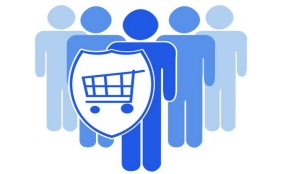  Общественная Организация «Брянское Региональное Общество Защиты Прав Потребителей» 241004, г. Брянск, пр-т Московский, дом 106а, офис 106. тел.: 8 (4832) 42-02-27.____________________________________________________________________________«17» февраля 2017 г. Управление Федеральной Службы по Надзору в Сфере Защиты Прав Потребителей и              Благополучия Человека по Брянской областиАдрес: 241050, Брянская область,г. Брянск, 2-ой Советский переулок, дом 5, литер АТел./факс: (4832)74-20-45Электронная почта: sanep@online.bryansk.ruСайт: www.32.rospotrebnadzor.ruВ ответ на запрос, поступивший от Управление Федеральной Службы по Надзору в Сфере Защиты Прав Потребителей и благополучия человека по Брянской области, сообщаем следующее.

Поступившие звонки 12000
Прием населения 3000
Направлено жалоб 1600Консультации 7400
Статистические данные за 2016 г.Исполнитель юрист ОО «БРОЗПП» Чайковский А.В.